Väkivaltaisen radikalisimin ehkäisy oppilaitoksissa. HY+ koulutus kevät 2019Kehittämistehtävä Pia Ojala 10.4.2019Joen tarinaDraamaopintokokonaisuus yläluokkien oppilaille. Soveltuu esimerkiksi historian, yhteiskuntaopin tai elämänkatsomustiedon oppitunneille.Kesto 2-3 oppituntiaTaustamateriaali: Toivonen Tapio 2007. Lentoon! Draama ja teatteri koulussa. Porvoo: WSOY.https://www.kultus.fi/sites/default/files/tukimateriaali/1208/2017-02/draaman_keinoin_koulukiusaamista_vasta Oppimistehtävän suunnittelusta ja tavoitteistaTämän kehittämistehtävän avulla on mahdollista herättää nuorissa ajatuksia erialaisuuden kohtaamisesta ja pohtia myös tekijöitä jotka voivat suojata yksilöä väkivaltaiselta ekstremismistä. Harjoituksessa tulee käsiteltyä myös polarisaatiota, kun pohditaan kokemusten kautta ulkopuolisuuden tunnetta ja sopeutumisvaikeuksia uuteen kulttuuriin. Miten kouluyhteisössä voitaisiin toimia niin, ettei me-muut- vastakkainasettelua ja vihamielisyyttä eri ryhmien välillä pääsisi syntymään.Draaman avulla työskentely auttaa oppilaita tunnistamaan omia tunteitaan ja ennakkokäsityksiään ja parhaimmassa tapauksessa saa aikaan oppilaissa empatiakykyä ja valmiuksia toimia rakentavasti kouluyhteisössä polarisaation ehkäisemiseksi. Harjoitukseen vaikuttaa luonnollisesti ryhmän kokoonpano, aiempi kokemus draamatyöskentelystä ja esiin nousevat vaihtoehtoiset tulkinnat Joen tarinasta. Tavoitteena on herättää keskustelua ennakkoluuloista ja ennakkokäsityksistä ja saada oppilaat kokemuksellisesti ja dialogisesti käsittelemään näitä sekä pohtimaan omaa osuuttaan turvallisen yhteisön luojina. Tarkoituksena on draamatarinan ja harjoitteiden avulla lisätä oppilaiden suvaitsevaisuutta ja saada oppilaat pohtimaan väkivaltaiseen radikalismiin liittyviä työntäviä ja suojaavia tekijöitä. Esille voisi myös tulla toisaalta se, että mitään suoraa polkua väkivaltaiseen radikalismiin ei ole. Ennakkokäsitysten purkaminen on tärkeää tässäkin asiassakuvasta ei voi tunnistaa terroristia.Suunnitelmasta lyhyesti: Tunnit 1- 2: Ajattelin ottaa lähtökohdaksi Lentoon! – Draama ja teatteri koulussa kirjasta Joen tarinan.  Tarkoituksena on eläytyä Pakolainen Joe-tarinaan ja käydä läpi hänen pakomatkansa ja sopeutumisensa Suomeen. Tässä on yhtymäkohtia moniin koulutuksessa mainittuihin teemoihin. Tarinan alussa kerrottu ”Nuorukainen kateissa” voi viedä ajatukset moneen suuntaan ja tarinalle voi kehittää monia vaihtoehtoisia loppuja. Oppituntien alussa on tarkoitus tehdä lyhyitä ”lämmittelyharjoituksia”. Muokkaan/lyhennän harjoitusta ja yritän saada siihen tunnistettavaksi työntäviä ja suojaavia tekijöitä. Tarvittaessa tätä harjoitetta voi lyhentää/muokata omiin tarpeisiin ja oppilasryhmälle sopivaksi käydä läpi vain osan harjoituksista, jolloin harjoitus voi olla yhden oppitunnin mittainen. Tunti 3. Harjoituksen purkua. Joen tarinan vaihtoehtoiset loput. Suojaavat tekijät.Ensimmäinen oppitunti (60 min)Aloitus: Oppilaat jaetaan 3-4 hengen ryhmiin. Luokassa on valmiina julisteita, joissa on (provosoivia) kuvia esim. pakolaisleiriltä, äärioikeiston marssilta jne. He kirjoittavat kuviin kysymyksiä, joita kuvat heissä herättävät? Näihin palataan vielä harjoituksen lopuksi.Aluksi lyhyt virittäytyminen: Laskutehtävä (Draaman keinoin kiusaamista vastaan s.14) Oppilaat istuvat ringissä. Ohjaaja kertoo osallistujille harjoitteen tavoitteen ja kulun: Tämän harjoitteen tavoite on kehittää läsnäolon kykyä ja kuunnella muita ryhmän jäseniä. Laskemme yhdessä ryhmänä kahteenkymmeneen. Sulkekaa silmänne ja kuka tahansa saa sanoa yksi, seuraava sanoo kaksi jne. mutta numeroita ei saa sanoa yhtä aikaa eli jos kaksi henkilö puhuu yhtä aikaa harjoitus, aloitetaan alusta.Joen tarina: Opettajalla on kädessään seuraava kuvitteellinen lehtileike (Olen itse muokannut tätä varten aidolta näyttävän lehtiotsikon ks. liite1)Missä on 16-vuotias Joe? —Maahanmuuttajanuorukainen ollut kadoksissa jo kuukaudenOpettaja lukee seuraava tekstin: ”Me luemme usein lehdistä vastaavia otsikoita pysähtymättä pohtimaan asiaa sen kummemmin. Haluaisin tänään tarkastella kyseistä otsikkoa ja tarinaa tarkemmin. Tämä edellyttää, että myös te olette valmiita olemaan mukana. Onnistuuko se? aluksi siirrymme ajassa viisi vuotta taaksepäin”Joen ensimmäinen koulupäivä Suomessa: Opettaja/avusta oppilas laitta lippalakin päähän muuttuu 11-v. Joeksi, joka pakkaa reppuaan.  Joe pitää kädessä pikkuautoa ja miettii: ”Otanko pikkuauton mukaan kouluun?” Hän hakee ryhmästä oppilaita ja muodostuu kuva perheestä: Isä, Äiti, Joe ja kaveri Tim. Isä antaa Joelle pikkuauton lahjaksi. Onnellinen tilanne Joen kotimaassa enne lähtöä.Joe kertoo:” Äiti tuli herättämään minut keskellä yötä ja kertoi, että isä oli joutunut pakenemaan maasta levottomuuksien vuoksi. Hän sanoi, että meidän on paettava ja minun on pakattava nopeasti. Otin tämän auton mukaani. halusi hyvästellä Timin, mutta äiti sanoi, ettei aikaa ole. Kirjoitin nopeasti kirjeen ja jätin sen salaiseen piilopaikkaamme.JÄÄHYVÄISKIRJE: Jokainen oppilas saa kynän ja paperipalan ja kirjoitta Joen viestin Timille. Opettaja hoputtaa heitä kirjoittamaan nopeasti ja oppilaat laittavat paperit salaiseen piilopaikkaan.PASSINTARKASTUS: Oppilaille jaetaan passipohja (liite2 ), johon pitää keksiä nimi, henkilötunnus ja syntymäpaikka ja piirtää kuva. Valmiit passit sekoitetaan ja jokainen saa uuden passin. Oppilailla on minuutta aikaa oppia uusi henkilöllisyys. Oppilaat jaetaan kahteen jonoon ja opettaja sekä avustava oppilas tarkastavat passit ja tekevät yllätyskysymyksiä.  Oppilaiden pitää muistaa väärennetyt henkilötiedot. vain osa oppilaista läpäisee passintarkastuksen.PAKOLAISLEIRI: Kerrotaan oppilaille, että Joe ja äiti ovat päätyneet pakolaisleirille. Heidän on täytynyt selviytyä pitkästä ja vaikeasta matkasta. Tässä kohtaa voidaan tutustua lyhyesti seuraavan aineistoon: https://maailma2030.fi/wp-content/uploads/sites/2/2018/11/Dadaab-siskot.pdf TYHJÄ TUOLI- harjoitus Oppilaat tulevat vuorollaan (vapaaehtoisesti)luokan eteen asetettuun tyhjään tuoliin ja miettivät millaisia ongelmia pakolaisleirin elämässä on.  He voivat ottaa Joen, äidin tai jonkun muun rooliin.Tunnin lopetus: Pohditaan minne Joe ja äiti menevät seuraavaksi?Toinen oppitunti (45-60 min)Aloitus: Tehdään yhdessä äänimaisema. (Draaman keinoin kiusaamista vastaan s. 42) Opettaja antaa aiheen esimerkiksi koulunpiha tai viidakko. Oppilaat sulkevat silmänsä ja tuottavat valitsemaansa teemaan sopivaa ääntä. Osallistujia voi kehottaa kuuntelemaan toisten tuottamia ääniä ja toimimaan vastavuoroisesti.Suomessa: Opettaja kertoo lyhyesti Joen sopeutumisesta elämään uudessa maassa ja paikkakunnalla. Joella ja äidillä on vaikeuksia kielen oppimisessa ja uuden asuinpaikan tavat ajavat välillä äidin ja Joen ristiriitoihin. Koulussa Joella on vaikeuksia saada kavereita. Joen tilanne kärjistyy lopullisesti, kun hän ei lukuisista yrityksistä huolimatta saa kesätyöpaikkaa. Patsasharjoitus: (Draaman keinoin kiusaamista vastaan s.40) Oppilaat jaetaan 3-4 hengen ryhmiin. He tekevät annetusta aiheista pysähtyneitä patsaita eli kuvia. Ensin kukin ryhmä suunnittelee annetusta aiheesta oman patsaan. Aiheita voivat olla seuraavat: Tilanne kotona äidin kanssa. (Joen oppimat suomalaiset tavat ovat ristiriidassa oman maan tapojen kanssa.) Tilanne koulussa. (Kielen oppiminen vaikeuttaa muuta oppimista koulussa) Tilanne ystävien kanssa (Kavereiden saaminen ei ole aina helppoa). Tilanne kesätyötä hakiessa (Työn saaminen ei ole helppoa etnisistä syistä) Kukin ryhmä esittää vuorollaan omaan patsaansa. Opettaja voi kosketta kutakin joitakin patsaan henkilöitä ja kysyä keitä nämä ovat ja miltä heistä tuntuu juuri nyt. Voidaan myös kysyä yleisön tulkintoja patsaista.Kateissa: Opettaja kertoo, että Joe on ollut kateissa jo kuukauden. Äiti tai kukaan muukaan ei ole kuullut hänestä kuukauteen. Voi vain arvailla, missä Joe on.Tyhjä tuoli: Luokan eteen asetetaan tyhjä tuoli. Oppilaat voivat halutessaan mennä tuoliin ja ottaa seuraavia rooleja: äiti, ystävä, opettaja jne. Ja kertoa miten he yrittivät auttaa Joea.Kolmas oppitunti (45 min)Tarinan päätös/Suojaavat tekijätKerrotaan oppilaille, että kukaan ei vielä tiedä missä Joe on. Nyt voidaan kuitenkin yrittää selvittää sitäJäähyväiskirjeet: Otetaan esiin ensimmäisellä tunnilla kirjoitetut Joen jäähyväiskirjeet. Ne jaetaan oppilaille siten, että kukin saa jonkun toisen kirjottaman kirjeen. Oppilaat lukevat kirjeet itsekseen. Muutama oppilas voi halutessaan lukea ääneen jäähyväiskirjeen.Missä Joe on? Oppilaat jakautuvat ryhmiin ja keksivät uutisotsikkoja, Jotka kertovat Joen kohtalosta. Nämä kirjoitetaan paperille ja laitetaan esille. (On vaikea ennustaa, millaisia lopetuksia tulee, muuta todennäköisesti myös traagisia)SUOJAAVAT TEKIJÄT: Haastetaan oppilaat pohtimaan, mitkä tekijät olisivat voineet suojata Joeta tai voisivat suojata vastaavassa tilanteessa olevia nuoria niin, että tarina loppu olisi onnellinen? Mikä auttaisi sopeutumaan? Taustaksi opettaja voi johdatella ao. listan avulla oppilaita ”oikeaan” suuntaan.: Riskeiltä suojaavia tekijöitä:Sosiaaliset: Myönteiset ihmissuhteet: Perhe, kaverit, opettaja jne. OppilashuoltoPsykologiset: Vuorovaikutustaidot, itsesäätely, empatiaKognitiiviset: Kriittinen ajattelu, medialukutaito, tieto, ymmärrysIdentiteetti: Kuulumisen tunne, positiivinen omakuva, eheä uskonnollinen tai kulttuurinen katsomus. RESILIENSSII Saija Benjamin radikaaliksi kasvamassa? 24.3 seminaariesitysKun suojaavia tekijöitä löytyy ja ne hyväksytään, oppilaat tuovat luokkatilasta jonkin suojaavaa tekijää symboloivan esineen ja nimeää suojaavan tekijän, jonka hän tuo tyhjään tilaan.  Tätä varten voidaan varata valmiiksi sopivia esineitä.LOPETUS: Käydään läpi piirissä yhteinen lopetus, jossa jokainen voi kertoa harjoituksen herättämiä tuntemuksia. Oppilaiden kanssa voidaan käydä läpi keskustellen harjoituksen eri vaiheita ja nostaa esiin draamaharjoituksessa opittuja asioita ja käydä läpi osallistujien tuntemuksia. Mikä jäi vahvimmin mieleen? Mitä vaikutuksia opitulla voi olla tulevaisuudessa? (Tähän voidaan käyttää myös erillinen oppitunti)KIRJOITUSTEHTÄVÄ (Harjoitusta voi laajentaa kirjalliseksi tehtäväksi): Oppilaat työstävät aiheesta oman kirjoituksen, jossa he pohtivat erityisesti harjoituksen lopussa esiin tulleita suojaavia tekijöitä ja Joen tarinan heissä herättämiä ajatuksia erityisesti suvaitsevaisuuden ja yhteisöllisyyden kannalta. Tekstissä voi valita esim. Joen, ystävän, äidin jne. näkökulman.LÄHTEET:Toivonen Tapio 2007. Lentoon! Draama ja teatteri koulussa. Porvoo: WSOY.https://www.kultus.fi/sites/default/files/tukimateriaali/1208/2017-02/draaman_keinoin_koulukiusaamista_vastaanSaija Benjamin: Radikaaliksi kasvamassa (dia 4) Esitys 21.3 Seminaarissa "Väkivaltaisen ääriajattelun ennaltaehkäisy ja kohtaaminen kasvatuksen kentällä"Liite 1 Missä on JoeLiite 2 Väärennetty passiLiite 1 Missä on Joe?Missä on Joe? - 16-vuotias maahanmuuttajanuorukainen kateissa jo kuukaudenOULU. Kuusitoistavuotias nuorukainen on ollut kateissa puolitoista viikkoa Oulussa.Joe katosi 14. marraskuuta. Oulun poliisin mukaan nuorukainen hävisi ilmeisesti vanhempiensa luota sunnuntain ja maanantain vastaisena yönä.Poliisi ei epäile tapaukseen liittyvän rikosta.Joe on 167 senttiä pitkä, ja hän painaa noin 59 kiloa. Hänellä on lyhyet mustat hiukset ja siniharmaat silmät.Joella oli kadotessaan yllään tiettävästi musta pilottitakki, valkoinen pitkähihainen t-paita ja siniset farkut.Poliisi pyytää Joen olinpaikasta jotain tietäviä ottamaan yhteyttä poliisiin.STTLiite 2 väärennetty passi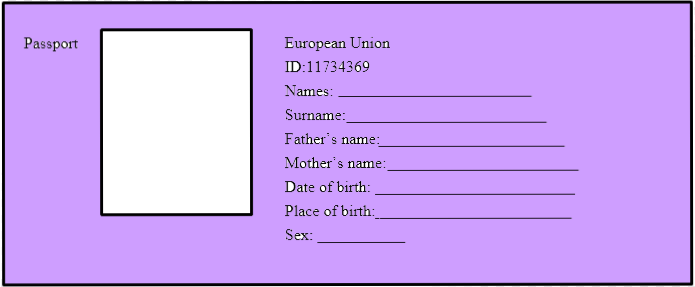 